DAFTAR PUSTAKAAC Nielsen. (2011).Hasil Riset Konsumsi Media di Indonesia. NielsenAdiningsih, Fatimah. 2018. Pengaruh Kepercayaan, Kualitas Informasi, Persepsi Resiko, Keamanan dan Kemudahan terhapad Keputusan Pembelian Online. Skripsi. Tidak Diterbitkan. Fakultas Ekonomi dan Bisnis. Univesitas Muhammadiyah Surakarta : Solo.Agung, Rezqiu F. 2019. Pengaruh Kepercayaan, Keamanan, Persepsi Akan Risiko Terhadap Keputusan Pembelian Tiket Secara Online Melalui Jasa Traveloka Di Solo. Skripsi. Tidak Diterbitkan. Fakultas Ekonomi dan Bisnis. Universitas Muhammaduyah Surakarta : Solo. Afandi, Munief F. 2019. Pengaruh Kecepatan Pelayanan, Kepercayaan, Dan Promosi Terhadap Keputusan Pembelian Secara Online Di Situs Shopee Pada Mahasiswa Fakultas Ekonomi Dan Bisnis Universitas Pancasakti Tegal. Skripsi. Tidak Diterbitkan. Fakultas Ekonomi dan Bisnis. Universitas Pancasakti Tegal : Tegal. Arifianti, Nuraini. 2019. Pengaruh Media Sosial dan Electronic of Mouth terhadap Keputusan Pembelian Produk Sarang Madu Murni dan Pengelolaan Media Sosial di Sarang Madu Murni. Skripsi. Tidak Diterbitkan. Fakultas Sains dan Teknologi. Universitas Islam Negeri Syarif Hidayatullah : Jakarta.Assael, Henry. 1998. Consumer Behavior and Marketing Action 6th Edition, New York: South Western College PublishingDwi, Nopran M. 2018. Pengaruh Kepercayaan, Kualitas Informasi, Dan Persepsi Risiko Terhadap Keputusan Pembelian (Studi Kasus Pada Pelanggan Online Shop Shopee Di Kota Yogyakarta. Fakultas Ekonomi. Universitas Islam Indonesia : Yogyakarta. Dyatmika, Wisnu S. 2018. Pengaruh Kualitas Informasi Dan Persepsi Resiko Terhadap Keputusan Pembelian Pada Tokopedia. Jurnal Administrasi Bisnis Vol XXIII. No. 1 Juli 2018 hal 124-134.Ferrina, dewi Erna. 2008.Merek & Psikologi Konsumen Implikasi pada Strategi Pemasaran. Yogyakarta: Graha IlmuGhozali, I. (2016). Aplikasi Analisis Multivariate Dengan Program IBM SPSS 23.Semarang: Undip.Ghozali, Imam. 2018. Aplikasi Analisis Multivariate Dengan Program IBM SPSS 19. Semarang: Badan Penerbit Universitas Diponegoro.Jayanti, Dwi R.Pengaruh Harga Dan Kepercayaan Terhadap Keputusan Pembelian Secara Online.Jurnal Administrasi Bisnis Vol. X No 1, April 2015 hal 14-26Kotler,Philip dan Garry Amstrong. (2008). Prinsip-Prinsip Pemasaran edisi 12. Jakarta: Erlangga.Kotler,Philip dan Keller. (2009). Manajemen Pemasaran edisi 13. Jakarta: Erlangga.Malau dan Harman.2017. Manajemen Pemasaran Teori dan Aplikasi Pemasaran Era Tradisional Sampai Era Modernisasi Global. Bandung: Alfabeta.Mowen.Jhon C. dan Michael Minor. 2002. Perilaku Konsumen. Jakarta:Erlangga.Monica, F., & Lindawati, L. (2022). Pengaruh E-Service Quality, Viral Marketing, Dan Online Consumer Review Terhadap Keputusan Berbelanja Online Pada Bukalapak Di Kota Padang (Doctoral dissertation, Universitas Bung Hatta).Mubarok. 2021. Pengaruh Kualitas Informasi, Persepsi Risiko Dan Keamanan Terhadap Keputusan Pembelian Online Di Shopee Pada Mahasiswa Universitas Muhammadiyah Sumatera Utara. Fakultas Ekonomi dan Bisnis. Universitas Muhammadiyah Sumatera Utara : Sumatera Utara. Muhammar. 2019. Pengaruh Kepercayaan, Kemudahan Dan Kualitas Informasi Terhadap Keputusan Pembelian Secara Online Pada Pt. Guteninc Makassar. Fakultas Ekonomi dan Bisnis Islam. UIN Alaudin Makassar : Makassar. Musselman A Vernon .H John , Jackson. 1990. Ekonomi Perusahaan KonsepKonsep dan Praktek-praktek sezaman Edisi Kesepuluh Jilid 2. Jakarta: Intermedia.Nitisusastro, Mulyadi. Perilaku Konsumen dalam perspektif kewirausahaan,Bandung : Alfabeta, 2012.Priansa, Donni Juni. 2017. Perilaku Konsumen : Dalam Persaingan Bisnis Kontemporer. Bandung: alfabeta.Samsinar. 2021. Pengaruh Persepsi Dan Kepercayaan Konsumenterhadap Keputusan Pembelian Secara Online Di Tokopedia Pada Masyarakat Milenial Desa Bagan Jaya Kecamatan Enok. Fakultas Ekonomi dan Sosial. Universitas Islam Negeri Sultan Syarif Kasim : Riau.Sari Wahyuni.(2017). "Pengaruh Kepercayaan, Kemudahan dan Kualitas Informasi Terhadap Keputusan Pembelian Online Di Situs Fashion Zalora.co.id".e-Processing of management Vol.4 No.2 Agustus 2017 hal 1405-1412.Schiffman, Leon dan Leslie Lazar Kanuk. 2008. Perilaku Konsumen. Jakarta: Index.Schiffman, L, G. & Kanuk, L, L. (2010) Consumer behavior(10th ed.) USA: Prentica Hall International Inc.Simamora, Bilsob. 2004. Panduan Riset Perilaku Konsumen. Jakarta : Pustaka utama.Singarimbun dan Sofian Efefendi.(2008). Metode Penelitian Survei. Jakarta: LP3ES.Sugiyono. 2010. Metode Penelitian Kuantitatif Kualitatif dan R&D. Bandung: Alfabeta.Suwarman, Ujang. (2004). Perilaku Konsumen Teori dan Penerapaannya dalam Pemasaran. Bogor: Ghalia Indonesia.Tjiptono, Fandi dan Anastasia Diana. 2003. Total Quality Management. Yogyakarta: Andi.Lampiran 1. Lembar KuesionerLEMBAR KUESIONERPerihal		   : Pemohonan Pengisian KuesionerJudul Penelitian  :	Pengaruh Penggunaan Media Sosial, Persepsi Resiko Dan Kepercayaan Terhadap Keputusan Pembelian Secara Online Di Situs Online Shop Pada Penghuni Perumahan Bale Agung Pemalang.Kepada Yth,Sd/i RespondenDi TempatDengan Hormat, Berhubungan dengan penyelesaian tugas akhir sebagai mahasiswa Program Strata Satu (S1) Fakultas Ekonomi Dan Bisnis Universitas Pancasakti Tegal maka saya :Nama		: Ibnu Nadhif FikriNIM		: 4118500269Falkutas	: Ekonomi dan Bisnis (Program Studi Manajemen)Adapun data yang kami sajikan adalah sesuai dengan kondisi yang dirasakan saudara sekarang ini. Kami akan menjaga kerahasian karena data ini hanya untuk kepentingan dalam penelitian. Setiap respon jawaban yang diberikan adalah bantuan yang sangat membantu dalam penelitian ini.Atas perhatian dan bantuannya yang sangat berharga, kami mengucapkan terimaksih.Tegal,  November 2022Hormat Saya,Ibnu Nadhif FikriKARAKTERISTIK RESPONDENApakah Anda Pernah melakukan pembelian secara online di situs online shop?Ya Pernah (Lanjut untuk mengisi kuisioner)Tidak Pernah (Berhenti/Tidak Lanjut mengisi kuisioner)Jenis Kelamin				Laki-lakiPerempuan	Usia					  			  18 tahun - 22 tahun23 tahun – 27 tahun28 tahun – 32 tahun	> 32 tahun PekerjaanPNSKaryawan swastaWiraswastaPelajar/mahasiswaPendapatanRp. 2.000.000- Rp. 4.000.000Rp. 4.000.000- Rp. 6.000.000> Rp. 7.000.000Petunjuk PengisianBerikan tanda checl list () pada pilihan salah satu jawaban yang sesuai dengan pendapat saudara.Keputusan Pembelian (Y)Penggunaan Media Sosial (X1)Persepsi Resiko (X2)Kepercayaan (X3)Lampiran 2. Data Tabulasi Kuesioner Keputusan PembelianLampiran 3. Data Tabulasi Kuesioner Penggunaan Media SosialLampiran 4. Data Tabulasi Kuesioner Persepsi Resiko Lampiran 5. Data Tabulasi Kuesioner KepercayaanLampiran 6. Data Tabulasi Uji Coba Kuesioner Keputusan PembelianLampiran 7. Data Tabulasi Uji Coba Kuesioner Penggunaan Media SosialLampiran 8. Data Tabulasi Uji Coba Kuesioner Persepsi ResikoLampiran 9. Data Tabulasi Uji Coba Kuesioner KepercayaanLampiran 10. Hasil Uji Validitas dan Reliabilitas Kuesioner Keputusan PembelianLampiran 11. Hasil Uji Validitas dan Reliabilitas Kuesioner Penggunaan Media SosialLampiran 12. Hasil Uji Validitas dan Reliabilitas Kuesioner Persepsi Resiko Lampiran 13. Hasil Uji Validitas dan Reliabilitas Kuesioner KepercayaanLampiran 14. Hasil perhitungan SPSSUji Normalitas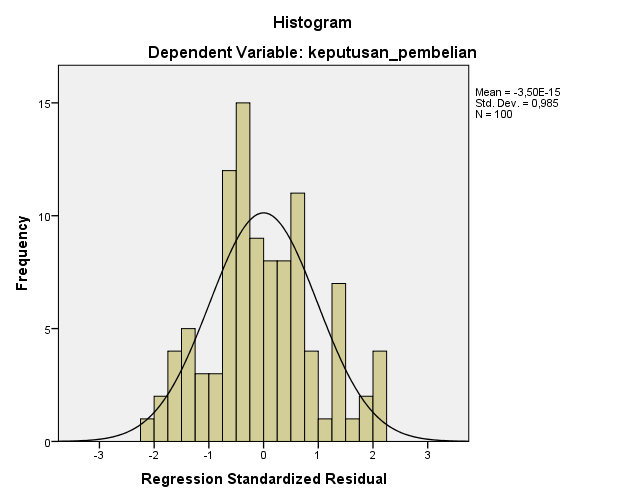 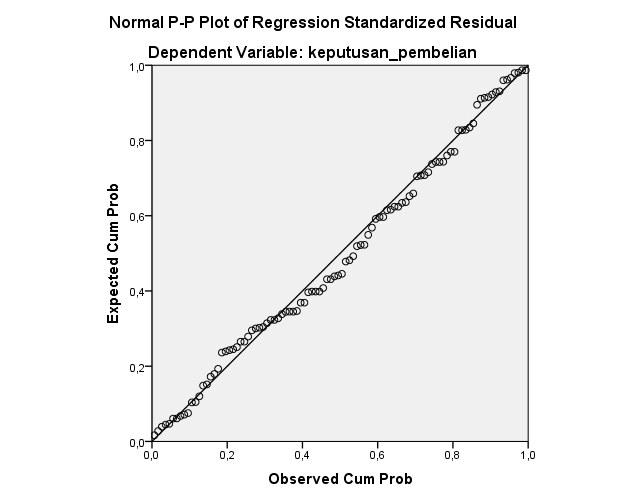 Uji AutokorelasiUji MultikolinieritasUji heteroskedastisitas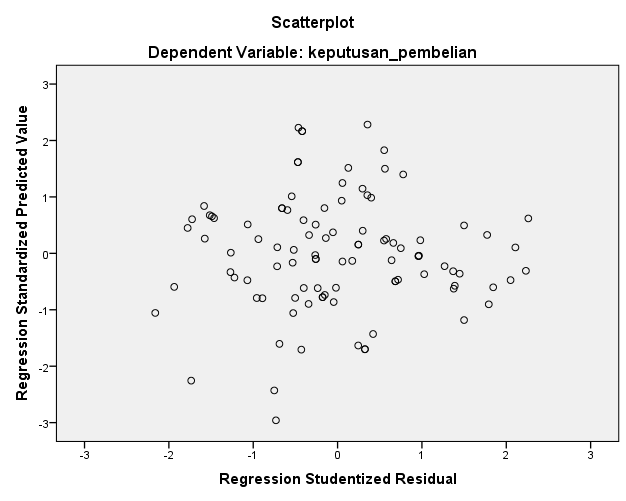 Uji regresi linier bergandaUji F Uji t Uji koefisien determinasiNoPernyataanSTSTSNSSS1.Produk yang disediakan sesuai dengan kebutuhan saya2.Produk yang biasa dibeli di situs online shop sangat bermanfaat3.Saya mendapatkan informasi platform belanja di situs online shop dari teman4.Saya mendapatkan informasi platform belanja di situs online shop dari instagram5.Saya membeli produk yang biasa saya beli di situs online shop6.Belanja di situs online shop lebih mudah 7.Produk yang di jual di situs online shop beranekaragam8.Produk yang di jual di situs online shop tidak mengecewakan, sesuai dengan harapan konsumen9.Situs online shop menyediakan produk yang berkualitas baik10.Saya melakukan pembelian ulang karena cocok dengan produk yang dijual di situs online shopNoPernyataanSTSTSNSSS1.Terdapat informasi produk pada gambar atau video yang diunggah di situs online shop2.Bahasa yang digunakan pada deskripsi produk di situs online shop sesuai dengan EYD3.Kosakata dalam gambar atau video di situs online shop jelas4.Informasi yang diberikan sudah sesuai dengan yang diharapkan5.Saya tertarik terhadap produk di situs online shop karena pada setiap unggahan terdapat tagline yang menarik6.Saya mendapat respon cepat dari pertanyaan yang saya berikan7.Media sosial memudahkan dalam transaksi pembelian produk8.Produk yang ditampilkan sesuai dengan ekspektasi konsumen9.Penjual merespon berbagai pertanyaan dan keluhan konsumen10.Saya bisa bertanya dan mendapatkan informasi dengan mudah karena terdapat kolom komentar dan direct message (DM).NoPernyataanSTSTSNSSS1.Pembelian melalui situs online shop tidak pernah merugikan saya dalam proses transaksi2.Saya percaya pembelian melalui situs online shop memiliki resiko barang yang datang tidak sesuai3.Adanya resiko keterlambatan waktu ketika barang sampai ke tangan konsumen4.Pembelian melalui situs online shop tidak pernah memberikan perasaan takut bagi saya selama pembelian maupun setelah pembelian5.Adanya resiko kerusakan barang dalam pengiriman6.Saya merasa situs tiktok shop menyediakan informasi yang menimbulkan banyak permasalahan yang tak diduga.7.Data pribadi yang berkaitan dalam penggunaan situs online shop kemungkinan bisa disalahgunakan8.Menurut saya, bertransaksi melalui situs tiktok shop memiliki risiko tinggi.9.Adanya resiko ketidaksesuaian antara barang yang dipesan dengan barang yang diterima (ukuran,warna,spesifikasi)10.situs online shop memiliki tanggung jawab atas pengiriman produk sampai ke konsumen dengan tepat waktuNoPernyataanSTSTSNSSS1.Penjual di situs online shop memiliki kemampuan untuk menyediakan barang yang berkualitas bagi konsumen.2.Penjual di situs online shop memiliki perhatian untuk memberikan pelayanan terbaik bagi konsumen3.Penjual di situs online shop memiliki itikad baik untuk memberikan kepuasan kepada konsumen.4.Penjual di situs online shop akan selalu menjaga reputasinya5.Penjual di situs online shop mempunyai pengalaman sehingga mampu mengirim barang tepat pada waktunya.6.situs online shop mampu menarik perhatihan saya pada tampilan aplikasinya. 7.Saya percaya bahwa situs online shop memiliki keunggulan yang berbeda dari e-commerce lain. 8.Kebutuhan konsumen selalu ada pada situs online shop9.Saya percaya situs online shop mampu memenuhi kebutuhan dengan pelayanan terbaik.10.situs online shop memiliki kontak pengaduan dan customer service untuk melaporkan masalah.Kode respKeputusan Pembelian (Y)Keputusan Pembelian (Y)Keputusan Pembelian (Y)Keputusan Pembelian (Y)Keputusan Pembelian (Y)Keputusan Pembelian (Y)Keputusan Pembelian (Y)Keputusan Pembelian (Y)Keputusan Pembelian (Y)Keputusan Pembelian (Y)Keputusan Pembelian (Y)Kode respY.1Y.2Y.3Y.4Y.5Y.6Y.7Y.8Y.9Y.10YR-001444344454440R-002544444455544R-003444544445442R-004454444454543R-005554554553546R-006554444444543R-007555545455548R-008444454345441R-009443444444439R-010443443443437R-011544554335543R-012333333333330R-013554555555549R-014445454555546R-015444344434438R-016535254444440R-017444444555544R-018334444444438R-019555555455549R-020555554544446R-021444443444439R-022555445444444R-023444344434438R-024443555555546R-025555455555448R-026545444444543R-027444344444439R-028545455443443R-029555555544447R-030555333533540R-031443334444437R-032443443434437R-033434444333335R-034444455454544R-035444254444439R-036444344434438R-037444444444440R-038444443444439R-039443443434437R-040545455555548R-041555333533540R-042555555555550R-043454345544341R-044555333533540R-045535254444440R-046424254443537R-047445544433339R-048453435534339R-049344334233433R-050353424434335R-051544245444541R-052334342444435R-053435344433437R-054344242235231R-055442454454541R-056544544344441R-057345544554443R-058555455545346R-059333333333330R-060344554445442R-061555545544446R-062544545434543R-063555545445547R-064334533454438R-065555545554447R-066553344355542R-067355555553344R-068554545344544R-069555445344544R-070445334443539R-071444455444543R-072455444434441R-073445444455544R-074554545555548R-075454554345544R-076444534543440R-077455545543444R-078545545354343R-079445345454543R-080454545434543R-081545555543445R-082555444443341R-083555454445445R-084544455354342R-085444555445545R-086445555444444R-087445454544544R-088445545444544R-089544433344539R-090544434355542R-091544444455544R-092444544445442R-093454444454543R-094554554553546R-095554444444543R-096555545455548R-097444454345441R-098443444444439R-099443443443437R-100445555555447Kode respSuccesive IntervalSuccesive IntervalSuccesive IntervalSuccesive IntervalSuccesive IntervalSuccesive IntervalSuccesive IntervalSuccesive IntervalSuccesive IntervalSuccesive IntervalSuccesive IntervalKode respY.1Y.2Y.3Y.4Y.5Y.6Y.7Y.8Y.9Y.10YR-0014,2784,2974,3222,9204,4024,1464,2825,5104,2644,25342,676R-0025,6404,2974,3223,8404,4024,1464,2825,5105,5535,57947,573R-0034,2784,2974,3225,0444,4024,1464,2824,2385,5534,25344,816R-0044,2785,7044,3223,8404,4024,1464,2825,5104,2645,57946,329R-0055,6405,7044,3225,0445,7634,1465,6465,5103,0005,57950,354R-0065,6405,7044,3223,8404,4024,1464,2824,2384,2645,57946,419R-0075,6405,7045,6495,0444,4025,4794,2825,5105,5535,57952,842R-0084,2784,2974,3223,8405,7634,1463,0574,2385,5534,25343,747R-0094,2784,2973,1583,8404,4024,1464,2824,2384,2644,25341,159R-0104,2784,2973,1583,8404,4023,0004,2824,2383,0004,25338,749R-0115,6404,2974,3225,0445,7634,1463,0573,0005,5535,57946,401R-0123,0003,0113,1582,9203,1583,0003,0573,0003,0003,12430,429R-0135,6405,7044,3225,0445,7635,4795,6465,5105,5535,57954,240R-0144,2784,2975,6493,8405,7634,1465,6465,5105,5535,57950,261R-0154,2784,2974,3222,9204,4024,1464,2823,0004,2644,25340,166R-0165,6403,0115,6492,0005,7634,1464,2824,2384,2644,25343,247R-0174,2784,2974,3223,8404,4024,1465,6465,5105,5535,57947,574R-0183,0003,0114,3223,8404,4024,1464,2824,2384,2644,25339,760R-0195,6405,7045,6495,0445,7635,4794,2825,5105,5535,57954,203R-0205,6405,7045,6495,0445,7634,1465,6464,2384,2644,25350,347R-0214,2784,2974,3223,8404,4023,0004,2824,2384,2644,25341,177R-0225,6405,7045,6493,8404,4025,4794,2824,2384,2644,25347,752R-0234,2784,2974,3222,9204,4024,1464,2823,0004,2644,25340,166R-0244,2784,2973,1585,0445,7635,4795,6465,5105,5535,57950,306R-0255,6405,7045,6493,8405,7635,4795,6465,5105,5534,25353,038R-0265,6404,2975,6493,8404,4024,1464,2824,2384,2645,57946,338R-0274,2784,2974,3222,9204,4024,1464,2824,2384,2644,25341,404R-0285,6404,2975,6493,8405,7635,4794,2824,2383,0004,25346,442R-0295,6405,7045,6495,0445,7635,4795,6464,2384,2644,25351,680R-0305,6405,7045,6492,9203,1583,0005,6463,0003,0005,57943,296R-0314,2784,2973,1582,9203,1584,1464,2824,2384,2644,25338,996R-0324,2784,2973,1583,8404,4023,0004,2823,0004,2644,25338,775R-0334,2783,0114,3223,8404,4024,1463,0573,0003,0003,12436,181R-0344,2784,2974,3223,8405,7635,4794,2825,5104,2645,57947,615R-0354,2784,2974,3222,0005,7634,1464,2824,2384,2644,25341,844R-0364,2784,2974,3222,9204,4024,1464,2823,0004,2644,25340,166R-0374,2784,2974,3223,8404,4024,1464,2824,2384,2644,25342,324R-0384,2784,2974,3223,8404,4023,0004,2824,2384,2644,25341,177R-0394,2784,2973,1583,8404,4023,0004,2823,0004,2644,25338,775R-0405,6404,2975,6493,8405,7635,4795,6465,5105,5535,57952,956R-0415,6405,7045,6492,9203,1583,0005,6463,0003,0005,57943,296R-0425,6405,7045,6495,0445,7635,4795,6465,5105,5535,57955,566R-0434,2785,7044,3222,9204,4025,4795,6464,2384,2643,12444,378R-0445,6405,7045,6492,9203,1583,0005,6463,0003,0005,57943,296R-0455,6403,0115,6492,0005,7634,1464,2824,2384,2644,25343,247R-0464,2782,0004,3222,0005,7634,1464,2824,2383,0005,57939,608R-0474,2784,2975,6495,0444,4024,1464,2823,0003,0003,12441,223R-0484,2785,7043,1583,8403,1585,4795,6463,0004,2643,12441,652R-0493,0004,2974,3222,9203,1584,1462,0003,0003,0004,25334,098R-0503,0005,7043,1583,8402,0004,1464,2823,0004,2643,12436,520R-0515,6404,2974,3222,0004,4025,4794,2824,2384,2645,57944,504R-0523,0003,0114,3222,9204,4022,0004,2824,2384,2644,25336,693R-0534,2783,0115,6492,9204,4024,1464,2823,0003,0004,25338,942R-0543,0004,2974,3222,0004,4022,0002,0003,0005,5532,00032,574R-0554,2784,2972,0003,8405,7634,1464,2825,5104,2645,57943,960R-0565,6404,2974,3225,0444,4024,1463,0574,2384,2644,25343,664R-0573,0004,2975,6495,0444,4024,1465,6465,5104,2644,25346,212R-0585,6405,7045,6493,8405,7635,4795,6464,2385,5533,12450,636R-0593,0003,0113,1582,9203,1583,0003,0573,0003,0003,12430,429R-0603,0004,2974,3225,0445,7634,1464,2824,2385,5534,25344,899R-0615,6405,7045,6495,0444,4025,4795,6464,2384,2644,25350,319R-0625,6404,2974,3225,0444,4025,4794,2823,0004,2645,57946,310R-0635,6405,7045,6495,0444,4025,4794,2824,2385,5535,57951,570R-0643,0003,0114,3225,0443,1583,0004,2825,5104,2644,25339,846R-0655,6405,7045,6495,0444,4025,4795,6465,5104,2644,25351,592R-0665,6405,7043,1582,9204,4024,1463,0575,5105,5535,57945,670R-0673,0005,7045,6495,0445,7635,4795,6465,5103,0003,12447,919R-0685,6405,7044,3225,0444,4025,4793,0574,2384,2645,57947,729R-0695,6405,7045,6493,8404,4025,4793,0574,2384,2645,57947,852R-0704,2784,2975,6492,9203,1584,1464,2824,2383,0005,57941,548R-0714,2784,2974,3223,8405,7635,4794,2824,2384,2645,57946,343R-0724,2785,7045,6493,8404,4024,1464,2823,0004,2644,25343,820R-0734,2784,2975,6493,8404,4024,1464,2825,5105,5535,57947,537R-0745,6405,7044,3225,0444,4025,4795,6465,5105,5535,57952,879R-0754,2785,7044,3225,0445,7634,1463,0574,2385,5535,57947,683R-0764,2784,2974,3225,0443,1584,1465,6464,2383,0004,25342,382R-0774,2785,7045,6495,0444,4025,4795,6464,2383,0004,25347,693R-0785,6404,2975,6495,0444,4025,4793,0575,5104,2643,12446,467R-0794,2784,2975,6492,9204,4025,4794,2825,5104,2645,57946,661R-0804,2785,7044,3225,0444,4025,4794,2823,0004,2645,57946,355R-0815,6404,2975,6495,0445,7635,4795,6464,2383,0004,25349,009R-0825,6405,7045,6493,8404,4024,1464,2824,2383,0003,12444,027R-0835,6405,7045,6493,8405,7634,1464,2824,2385,5534,25349,069R-0845,6404,2974,3223,8405,7635,4793,0575,5104,2643,12445,298R-0854,2784,2974,3225,0445,7635,4794,2824,2385,5535,57948,835R-0864,2784,2975,6495,0445,7635,4794,2824,2384,2644,25347,547R-0874,2784,2975,6493,8405,7634,1465,6464,2384,2645,57947,700R-0884,2784,2975,6495,0444,4025,4794,2824,2384,2645,57947,512R-0895,6404,2974,3223,8403,1583,0003,0574,2384,2645,57941,395R-0905,6404,2974,3223,8403,1584,1463,0575,5105,5535,57945,103R-0915,6404,2974,3223,8404,4024,1464,2825,5105,5535,57947,573R-0924,2784,2974,3225,0444,4024,1464,2824,2385,5534,25344,816R-0934,2785,7044,3223,8404,4024,1464,2825,5104,2645,57946,329R-0945,6405,7044,3225,0445,7634,1465,6465,5103,0005,57950,354R-0955,6405,7044,3223,8404,4024,1464,2824,2384,2645,57946,419R-0965,6405,7045,6495,0444,4025,4794,2825,5105,5535,57952,842R-0974,2784,2974,3223,8405,7634,1463,0574,2385,5534,25343,747R-0984,2784,2973,1583,8404,4024,1464,2824,2384,2644,25341,159R-0994,2784,2973,1583,8404,4023,0004,2824,2383,0004,25338,749R-1004,2784,2975,6495,0445,7635,4795,6465,5105,5534,25351,472Kode respPenggunaan Media Sosial (X1)Penggunaan Media Sosial (X1)Penggunaan Media Sosial (X1)Penggunaan Media Sosial (X1)Penggunaan Media Sosial (X1)Penggunaan Media Sosial (X1)Penggunaan Media Sosial (X1)Penggunaan Media Sosial (X1)Penggunaan Media Sosial (X1)Penggunaan Media Sosial (X1)Penggunaan Media Sosial (X1)Kode respX1.1X1.2X1.3X1.4X1.5X1.6X1.7X1.8X1.9X1.10X1R-001444344444439R-002444453344338R-003544445555546R-004444454445442R-005354555445545R-006344445533439R-007345454555343R-008444345545442R-009444444544441R-010443444443438R-011554334453541R-012333333333330R-013555445555447R-014554445555446R-015433334355437R-016455445455546R-017544454544443R-018444444444339R-019555445444343R-020555545555549R-021443434444438R-022444345444440R-023433344344436R-024343325555439R-025555555355447R-026455425445341R-027444454545443R-028454544534442R-029555545555549R-030555435355545R-031333334444435R-032344344444438R-033443434334436R-034335543453338R-035444344553339R-036433344344436R-037444444444440R-038443434444438R-039344344444438R-040555555555550R-041555435355545R-042555555455347R-043433333443434R-044555435355545R-045455445455546R-046344353424335R-047543355535341R-048353343554338R-049433543453539R-050242424534333R-051434344445439R-052445443434338R-053434434343436R-054353433233231R-055554334344439R-056545443433338R-057454455554344R-058545555435445R-059333333334432R-060354433445540R-061545545554446R-062553444555545R-063444544445442R-064344544555342R-065444335435439R-066544454445443R-067334454443539R-068435553455443R-069453454545443R-070554353455443R-071543454454442R-072554444555546R-073444435553542R-074545443454442R-075454353453339R-076554545554446R-077454533433438R-078335435443539R-079345443444439R-080334545344540R-081545445444443R-082454544444442R-083345355444340R-084444455454443R-085453535545443R-086434554444542R-087345344454440R-088454543444542R-089544545553444R-090533435554340R-091444453344338R-092544445555546R-093444454445442R-094354555445545R-095344445533439R-096345454555343R-097444345545442R-098444444544441R-099443444443438R-100455555354445Kode respSuccesive IntervalSuccesive IntervalSuccesive IntervalSuccesive IntervalSuccesive IntervalSuccesive IntervalSuccesive IntervalSuccesive IntervalSuccesive IntervalSuccesive IntervalSuccesive IntervalKode respX1.1X1.2X1.3X1.4X1.5X1.6X1.7X1.8X1.9X1.10X1R-0014,5994,2574,5983,0004,2284,1344,4344,3254,1484,66542,387R-0024,5994,2574,5984,2755,4703,0003,2504,3254,1483,40641,328R-0035,8244,2574,5984,2754,2285,3665,7435,6315,3945,98551,301R-0044,5994,2574,5984,2755,4704,1344,4344,3255,3944,66546,151R-0053,4525,5664,5985,5435,4705,3664,4344,3255,3945,98550,133R-0063,4524,2574,5984,2754,2285,3665,7433,1903,0004,66542,774R-0073,4524,2575,8674,2755,4704,1345,7435,6315,3943,40647,630R-0084,5994,2574,5983,0004,2285,3665,7434,3255,3944,66546,174R-0094,5994,2574,5984,2754,2284,1345,7434,3254,1484,66544,971R-0104,5994,2573,4064,2754,2284,1344,4344,3253,0004,66541,322R-0115,8245,5664,5983,0003,1334,1344,4345,6313,0005,98545,305R-0123,4523,0003,4063,0003,1333,0003,2503,1903,0003,40631,838R-0135,8245,5665,8674,2754,2285,3665,7435,6315,3944,66552,559R-0145,8245,5664,5984,2754,2285,3665,7435,6315,3944,66551,290R-0154,5993,0003,4063,0003,1334,1343,2505,6315,3944,66540,212R-0164,5995,5665,8674,2754,2285,3664,4345,6315,3945,98551,345R-0175,8244,2574,5984,2755,4704,1345,7434,3254,1484,66547,439R-0184,5994,2574,5984,2754,2284,1344,4344,3254,1483,40642,403R-0195,8245,5665,8674,2754,2285,3664,4344,3254,1483,40647,439R-0205,8245,5665,8675,5434,2285,3665,7435,6315,3945,98555,148R-0214,5994,2573,4064,2753,1334,1344,4344,3254,1484,66541,375R-0224,5994,2574,5983,0004,2285,3664,4344,3254,1484,66543,619R-0234,5993,0003,4063,0004,2284,1343,2504,3254,1484,66538,755R-0243,4524,2573,4063,0002,0005,3665,7435,6315,3944,66542,914R-0255,8245,5665,8675,5435,4705,3663,2505,6315,3944,66552,577R-0264,5995,5665,8674,2752,0005,3664,4344,3255,3943,40645,232R-0274,5994,2574,5984,2755,4704,1345,7434,3255,3944,66547,460R-0284,5995,5664,5985,5434,2284,1345,7433,1904,1484,66546,414R-0295,8245,5665,8675,5434,2285,3665,7435,6315,3945,98555,148R-0305,8245,5665,8674,2753,1335,3663,2505,6315,3945,98550,292R-0313,4523,0003,4063,0003,1334,1344,4344,3254,1484,66537,697R-0323,4524,2574,5983,0004,2284,1344,4344,3254,1484,66541,241R-0334,5994,2573,4064,2753,1334,1343,2503,1904,1484,66539,057R-0343,4523,0005,8675,5434,2283,0004,4345,6313,0003,40641,562R-0354,5994,2574,5983,0004,2284,1345,7435,6313,0003,40642,596R-0364,5993,0003,4063,0004,2284,1343,2504,3254,1484,66538,755R-0374,5994,2574,5984,2754,2284,1344,4344,3254,1484,66543,662R-0384,5994,2573,4064,2753,1334,1344,4344,3254,1484,66541,375R-0393,4524,2574,5983,0004,2284,1344,4344,3254,1484,66541,241R-0405,8245,5665,8675,5435,4705,3665,7435,6315,3945,98556,390R-0415,8245,5665,8674,2753,1335,3663,2505,6315,3945,98550,292R-0425,8245,5665,8675,5435,4705,3664,4345,6315,3943,40652,502R-0434,5993,0003,4063,0003,1333,0004,4344,3253,0004,66536,562R-0445,8245,5665,8674,2753,1335,3663,2505,6315,3945,98550,292R-0454,5995,5665,8674,2754,2285,3664,4345,6315,3945,98551,345R-0463,4524,2574,5983,0005,4703,0004,4342,0004,1483,40637,765R-0475,8244,2573,4063,0005,4705,3665,7433,1905,3943,40645,057R-0483,4525,5663,4063,0004,2283,0005,7435,6314,1483,40641,580R-0494,5993,0003,4065,5434,2283,0004,4345,6313,0005,98542,826R-0502,0004,2572,0004,2752,0004,1345,7433,1904,1483,40635,153R-0514,5993,0004,5983,0004,2284,1344,4344,3255,3944,66542,376R-0524,5994,2575,8674,2754,2283,0004,4343,1904,1483,40641,404R-0534,5993,0004,5984,2753,1334,1343,2504,3253,0004,66538,978R-0543,4525,5663,4064,2753,1333,0002,0003,1903,0002,00033,022R-0555,8245,5664,5983,0003,1334,1343,2504,3254,1484,66542,643R-0565,8244,2575,8674,2754,2283,0004,4343,1903,0003,40641,482R-0574,5995,5664,5984,2755,4705,3665,7435,6314,1483,40648,801R-0585,8244,2575,8675,5435,4705,3664,4343,1905,3944,66550,011R-0593,4523,0003,4063,0003,1333,0003,2503,1904,1484,66534,245R-0603,4525,5664,5984,2753,1333,0004,4344,3255,3945,98544,162R-0615,8244,2575,8675,5434,2285,3665,7435,6314,1484,66551,272R-0625,8245,5663,4064,2754,2284,1345,7435,6315,3945,98550,186R-0634,5994,2574,5985,5434,2284,1344,4344,3255,3944,66546,177R-0643,4524,2574,5985,5434,2284,1345,7435,6315,3943,40646,386R-0654,5994,2574,5983,0003,1335,3664,4343,1905,3944,66542,636R-0665,8244,2574,5984,2755,4704,1344,4344,3255,3944,66547,376R-0673,4523,0004,5984,2755,4704,1344,4344,3253,0005,98542,673R-0684,5993,0005,8675,5435,4703,0004,4345,6315,3944,66547,604R-0694,5995,5663,4064,2755,4704,1345,7434,3255,3944,66547,577R-0705,8245,5664,5983,0005,4703,0004,4345,6315,3944,66547,583R-0715,8244,2573,4064,2755,4704,1344,4345,6314,1484,66546,244R-0725,8245,5664,5984,2754,2284,1345,7435,6315,3945,98551,378R-0734,5994,2574,5984,2753,1335,3665,7435,6313,0005,98546,586R-0745,8244,2575,8674,2754,2283,0004,4345,6314,1484,66546,329R-0754,5995,5664,5983,0005,4703,0004,4345,6313,0003,40642,704R-0765,8245,5664,5985,5434,2285,3665,7435,6314,1484,66551,312R-0774,5995,5664,5985,5433,1333,0004,4343,1903,0004,66541,728R-0783,4523,0005,8674,2753,1335,3664,4344,3253,0005,98542,837R-0793,4524,2575,8674,2754,2283,0004,4344,3254,1484,66542,651R-0803,4523,0004,5985,5434,2285,3663,2504,3254,1485,98543,895R-0815,8244,2575,8674,2754,2285,3664,4344,3254,1484,66547,389R-0824,5995,5664,5985,5434,2284,1344,4344,3254,1484,66546,239R-0833,4524,2575,8673,0005,4705,3664,4344,3254,1483,40643,725R-0844,5994,2574,5984,2755,4705,3664,4345,6314,1484,66547,442R-0854,5995,5663,4065,5433,1335,3665,7434,3255,3944,66547,740R-0864,5993,0004,5985,5435,4704,1344,4344,3254,1485,98546,236R-0873,4524,2575,8673,0004,2284,1344,4345,6314,1484,66543,817R-0884,5995,5664,5985,5434,2283,0004,4344,3254,1485,98546,426R-0895,8244,2574,5985,5434,2285,3665,7435,6313,0004,66548,855R-0905,8243,0003,4064,2753,1335,3665,7435,6314,1483,40643,931R-0914,5994,2574,5984,2755,4703,0003,2504,3254,1483,40641,328R-0925,8244,2574,5984,2754,2285,3665,7435,6315,3945,98551,301R-0934,5994,2574,5984,2755,4704,1344,4344,3255,3944,66546,151R-0943,4525,5664,5985,5435,4705,3664,4344,3255,3945,98550,133R-0953,4524,2574,5984,2754,2285,3665,7433,1903,0004,66542,774R-0963,4524,2575,8674,2755,4704,1345,7435,6315,3943,40647,630R-0974,5994,2574,5983,0004,2285,3665,7434,3255,3944,66546,174R-0984,5994,2574,5984,2754,2284,1345,7434,3254,1484,66544,971R-0994,5994,2573,4064,2754,2284,1344,4344,3253,0004,66541,322R-1004,5995,5665,8675,5435,4705,3663,2505,6314,1484,66550,106Kode respPersepsi Resiko (X2)Persepsi Resiko (X2)Persepsi Resiko (X2)Persepsi Resiko (X2)Persepsi Resiko (X2)Persepsi Resiko (X2)Persepsi Resiko (X2)Persepsi Resiko (X2)Persepsi Resiko (X2)Persepsi Resiko (X2)Persepsi Resiko (X2)Kode respX2.1X2.2X2.3X2.4X2.5X2.6X2.7X2.8X2.9X2.10X2R-001444444344439R-002334355554441R-003334344535438R-004444554534442R-005445555555548R-006543444544441R-007555555555449R-008334435554541R-009345554544443R-010345453334438R-011434445555544R-012344344333334R-013554545555548R-014545433345541R-015455555544446R-016444434445440R-017554544444544R-018454545444443R-019543433455440R-020544554445545R-021445343534439R-022434433455439R-023434343444336R-024344434455541R-025533434355439R-026443534445440R-027334434344537R-028444444444440R-029554454455546R-030534444434439R-031355545544444R-032333333334432R-033444455444341R-034455554553445R-035454454544544R-036455554544344R-037433453344437R-038445554544444R-039355334434438R-040544555555548R-041555454545345R-042555544554547R-043444533444540R-044544445435341R-045445544445544R-046344444444439R-047555454543444R-048445455453443R-049444443445440R-050444454543441R-051454554554445R-052444534434439R-053445454544342R-054344545332235R-055555544444343R-056555545443444R-057454445543442R-058544455554445R-059344544434338R-060444545445544R-061544554554445R-062554444445443R-063444443444540R-064343345333435R-065445555454546R-066444533444439R-067333545445541R-068445545454444R-069455554454546R-070554444444341R-071544444554443R-072554554445546R-073444454445543R-074545545454546R-075454545543443R-076554444444442R-077454555454445R-078334454445541R-079344453444439R-080444545455444R-081545455554446R-082455554444343R-083444554543341R-084445444554544R-085454445554444R-086434455555545R-087444444544441R-088454455455445R-089444444434439R-090534444343438R-091334355554441R-092334344535438R-093444554534442R-094445555555548R-095543444544441R-096555555555449R-097334435554541R-098345554544443R-099345453334438R-100554444444442Kode respSuccesive IntervalSuccesive IntervalSuccesive IntervalSuccesive IntervalSuccesive IntervalSuccesive IntervalSuccesive IntervalSuccesive IntervalSuccesive IntervalSuccesive IntervalSuccesive IntervalKode respX2.1X2.2X2.3X2.4X2.5X2.6X2.7X2.8X2.9X2.10X2R-0014,2264,2944,4874,3064,1884,3133,0004,2574,3974,45341,922R-0023,0003,0004,4873,0005,4855,6685,5805,5664,3974,45344,637R-0033,0003,0004,4873,0004,1884,3135,5803,0005,8034,45340,825R-0044,2264,2944,4875,6865,4854,3135,5803,0004,3974,45345,922R-0054,2264,2945,9425,6865,4855,6685,5805,5665,8035,86754,118R-0065,4794,2943,0004,3064,1884,3135,5804,2574,3974,45344,268R-0075,4795,6175,9425,6865,4855,6685,5805,5665,8034,45355,280R-0083,0003,0004,4874,3063,0005,6685,5805,5664,3975,86744,872R-0093,0004,2945,9425,6865,4854,3135,5804,2574,3974,45347,408R-0103,0004,2945,9424,3065,4853,0003,0003,0004,3974,45340,878R-0114,2263,0004,4874,3064,1885,6685,5805,5665,8035,86748,692R-0123,0004,2944,4873,0004,1884,3133,0003,0003,0893,12435,495R-0135,4795,6174,4875,6864,1885,6685,5805,5665,8035,86753,941R-0145,4794,2945,9424,3063,0003,0003,0004,2575,8035,86744,949R-0154,2265,6175,9425,6865,4855,6685,5804,2574,3974,45351,312R-0164,2264,2944,4874,3063,0004,3134,2394,2575,8034,45343,379R-0175,4795,6174,4875,6864,1884,3134,2394,2574,3975,86748,530R-0184,2265,6174,4875,6864,1885,6684,2394,2574,3974,45347,217R-0195,4794,2943,0004,3063,0003,0004,2395,5665,8034,45343,141R-0205,4794,2944,4875,6865,4854,3134,2394,2575,8035,86749,911R-0214,2264,2945,9423,0004,1883,0005,5803,0004,3974,45342,081R-0224,2263,0004,4874,3063,0003,0004,2395,5665,8034,45342,081R-0234,2263,0004,4873,0004,1883,0004,2394,2574,3973,12437,919R-0243,0004,2944,4874,3063,0004,3134,2395,5665,8035,86744,876R-0255,4793,0003,0004,3063,0004,3133,0005,5665,8034,45341,921R-0264,2264,2943,0005,6863,0004,3134,2394,2575,8034,45343,272R-0273,0003,0004,4874,3063,0004,3133,0004,2574,3975,86739,628R-0284,2264,2944,4874,3064,1884,3134,2394,2574,3974,45343,161R-0295,4795,6174,4874,3065,4854,3134,2395,5665,8035,86751,163R-0305,4793,0004,4874,3064,1884,3134,2393,0004,3974,45341,862R-0313,0005,6175,9425,6864,1885,6685,5804,2574,3974,45348,788R-0323,0003,0003,0003,0003,0003,0003,0003,0004,3974,45332,850R-0334,2264,2944,4874,3065,4855,6684,2394,2574,3973,12444,484R-0344,2265,6175,9425,6865,4854,3135,5805,5663,0894,45349,958R-0354,2265,6174,4874,3065,4854,3135,5804,2574,3975,86748,537R-0364,2265,6175,9425,6865,4854,3135,5804,2574,3973,12448,629R-0374,2263,0003,0004,3065,4853,0003,0004,2574,3974,45339,125R-0384,2264,2945,9425,6865,4854,3135,5804,2574,3974,45348,635R-0393,0005,6175,9423,0003,0004,3134,2393,0004,3974,45340,961R-0405,4794,2944,4875,6865,4855,6685,5805,5665,8035,86753,916R-0415,4795,6175,9424,3065,4854,3135,5804,2575,8033,12449,908R-0425,4795,6175,9425,6864,1884,3135,5805,5664,3975,86752,636R-0434,2264,2944,4875,6863,0003,0004,2394,2574,3975,86743,453R-0445,4794,2944,4874,3064,1885,6684,2393,0005,8033,12444,588R-0454,2264,2945,9425,6864,1884,3134,2394,2575,8035,86748,816R-0463,0004,2944,4874,3064,1884,3134,2394,2574,3974,45341,934R-0475,4795,6175,9424,3065,4854,3135,5804,2573,0894,45348,523R-0484,2264,2945,9424,3065,4855,6684,2395,5663,0894,45347,269R-0494,2264,2944,4874,3064,1883,0004,2394,2575,8034,45343,253R-0504,2264,2944,4874,3065,4854,3135,5804,2573,0894,45344,492R-0514,2265,6174,4875,6865,4854,3135,5805,5664,3974,45349,811R-0524,2264,2944,4875,6863,0004,3134,2393,0004,3974,45342,095R-0534,2264,2945,9424,3065,4854,3135,5804,2574,3973,12445,927R-0543,0004,2944,4875,6864,1885,6683,0003,0002,0002,00037,322R-0555,4795,6175,9425,6864,1884,3134,2394,2574,3973,12447,242R-0565,4795,6175,9425,6864,1885,6684,2394,2573,0894,45348,617R-0574,2265,6174,4874,3064,1885,6685,5804,2573,0894,45345,871R-0585,4794,2944,4874,3065,4855,6685,5805,5664,3974,45349,716R-0593,0004,2944,4875,6864,1884,3134,2393,0004,3973,12440,728R-0604,2264,2944,4875,6864,1885,6684,2394,2575,8035,86748,715R-0615,4794,2944,4875,6865,4854,3135,5805,5664,3974,45349,741R-0625,4795,6174,4874,3064,1884,3134,2394,2575,8034,45347,142R-0634,2264,2944,4874,3064,1883,0004,2394,2574,3975,86743,262R-0643,0004,2943,0003,0004,1885,6683,0003,0003,0894,45336,691R-0654,2264,2945,9425,6865,4855,6684,2395,5664,3975,86751,370R-0664,2264,2944,4875,6863,0003,0004,2394,2574,3974,45342,039R-0673,0003,0003,0005,6864,1885,6684,2394,2575,8035,86744,707R-0684,2264,2945,9425,6864,1885,6684,2395,5664,3974,45348,659R-0694,2265,6175,9425,6865,4854,3134,2395,5664,3975,86751,339R-0705,4795,6174,4874,3064,1884,3134,2394,2574,3973,12444,408R-0715,4794,2944,4874,3064,1884,3135,5805,5664,3974,45347,064R-0725,4795,6174,4875,6865,4854,3134,2394,2575,8035,86751,234R-0734,2264,2944,4874,3065,4854,3134,2394,2575,8035,86747,278R-0745,4794,2945,9425,6864,1885,6684,2395,5664,3975,86751,326R-0754,2265,6174,4875,6864,1885,6685,5804,2573,0894,45347,251R-0765,4795,6174,4874,3064,1884,3134,2394,2574,3974,45345,736R-0774,2265,6174,4875,6865,4855,6684,2395,5664,3974,45349,824R-0783,0003,0004,4874,3065,4854,3134,2394,2575,8035,86744,758R-0793,0004,2944,4874,3065,4853,0004,2394,2574,3974,45341,918R-0804,2264,2944,4875,6864,1885,6684,2395,5665,8034,45348,609R-0815,4794,2945,9424,3065,4855,6685,5805,5664,3974,45351,171R-0824,2265,6175,9425,6865,4854,3134,2394,2574,3973,12447,287R-0834,2264,2944,4875,6865,4854,3135,5804,2573,0893,12444,542R-0844,2264,2945,9424,3064,1884,3135,5805,5664,3975,86748,681R-0854,2265,6174,4874,3064,1885,6685,5805,5664,3974,45348,489R-0864,2263,0004,4874,3065,4855,6685,5805,5665,8035,86749,990R-0874,2264,2944,4874,3064,1884,3135,5804,2574,3974,45344,502R-0884,2265,6174,4874,3065,4855,6684,2395,5665,8034,45349,850R-0894,2264,2944,4874,3064,1884,3134,2393,0004,3974,45341,903R-0905,4793,0004,4874,3064,1884,3133,0004,2573,0894,45340,573R-0913,0003,0004,4873,0005,4855,6685,5805,5664,3974,45344,637R-0923,0003,0004,4873,0004,1884,3135,5803,0005,8034,45340,825R-0934,2264,2944,4875,6865,4854,3135,5803,0004,3974,45345,922R-0944,2264,2945,9425,6865,4855,6685,5805,5665,8035,86754,118R-0955,4794,2943,0004,3064,1884,3135,5804,2574,3974,45344,268R-0965,4795,6175,9425,6865,4855,6685,5805,5665,8034,45355,280R-0973,0003,0004,4874,3063,0005,6685,5805,5664,3975,86744,872R-0983,0004,2945,9425,6865,4854,3135,5804,2574,3974,45347,408R-0993,0004,2945,9424,3065,4853,0003,0003,0004,3974,45340,878R-1005,4795,6174,4874,3064,1884,3134,2394,2574,3974,45345,736Kode respKepercayaan (X3)Kepercayaan (X3)Kepercayaan (X3)Kepercayaan (X3)Kepercayaan (X3)Kepercayaan (X3)Kepercayaan (X3)Kepercayaan (X3)Kepercayaan (X3)Kepercayaan (X3)Kepercayaan (X3)Kode respX3.1X3.2X3.3X3.4X3.5X3.6X3.7X3.8X3.9X3.10X3R-001554444454443R-002544334555543R-003444334344538R-004454544434542R-005554444555546R-006554555555448R-007555555555550R-008444333555541R-009443333444436R-010443434333334R-011544444555545R-012443333333332R-013445554555547R-014445544555546R-015444333434436R-016444554444442R-017445445555546R-018444444444440R-019445554455546R-020445554544444R-021544433444439R-022554444444442R-023544334434438R-024443433555541R-025555555555449R-026444544444542R-027434444444439R-028444544443440R-029455554544445R-030445544533542R-031453343444438R-032543434434438R-033444433333334R-034443354454541R-035444444444440R-036444334434437R-037544444444441R-038444433444438R-039454444434440R-040445555555548R-041445454533542R-042555555555550R-043544333544338R-044555544533544R-045444554444442R-046554445443543R-047545445433340R-048453434534338R-049554334233436R-050443433434335R-051444344444540R-052444454444441R-053454343433437R-054443533235234R-055555543454545R-056455454344442R-057444545554444R-058455455545345R-059543333333333R-060443543445440R-061455454544444R-062545444434542R-063554444445544R-064454444454442R-065444443554441R-066445445355544R-067443345553339R-068444454344541R-069544545344543R-070455545443544R-071445445444543R-072455544434442R-073444443455542R-074555454555548R-075444545345543R-076455544543443R-077444443543439R-078533353354337R-079433454454541R-080433344434537R-081555454543444R-082544544443340R-083433454445440R-084544445354341R-085444533445541R-086444444444440R-087433454544541R-088444544444542R-089555444344543R-090545333355541R-091544334555543R-092444334344538R-093454544434542R-094554444555546R-095554555555448R-096555555555550R-097444333555541R-098443333444436R-099443434333334R-100445554444443Kode respSuccesive IntervalSuccesive IntervalSuccesive IntervalSuccesive IntervalSuccesive IntervalSuccesive IntervalSuccesive IntervalSuccesive IntervalSuccesive IntervalSuccesive IntervalSuccesive IntervalKode respX3.1X3.2X3.3X3.4X3.5X3.6X3.7X3.8X3.9X3.10X3R-0015,6336,1034,2644,1874,2254,3654,1915,3934,2794,25946,898R-0025,6334,6014,2643,0003,0004,3655,4795,3935,5875,54546,866R-0034,0004,6014,2643,0003,0004,3653,0844,1764,2795,54540,313R-0044,0006,1034,2645,4184,2254,3654,1913,0004,2795,54545,389R-0055,6336,1034,2644,1874,2254,3655,4795,3935,5875,54550,781R-0065,6336,1034,2645,4185,4495,7245,4795,3935,5874,25953,308R-0075,6336,1035,5595,4185,4495,7245,4795,3935,5875,54555,889R-0084,0004,6014,2643,0003,0003,0005,4795,3935,5875,54543,869R-0094,0004,6013,0003,0003,0003,0004,1914,1764,2794,25937,505R-0104,0004,6013,0004,1873,0004,3653,0843,0003,0003,19035,426R-0115,6334,6014,2644,1874,2254,3655,4795,3935,5875,54549,278R-0124,0004,6013,0003,0003,0003,0003,0843,0003,0003,19032,874R-0134,0004,6015,5595,4185,4494,3655,4795,3935,5875,54551,395R-0144,0004,6015,5595,4184,2254,3655,4795,3935,5875,54550,170R-0154,0004,6014,2643,0003,0003,0004,1913,0004,2794,25937,593R-0164,0004,6014,2645,4185,4494,3654,1914,1764,2794,25945,001R-0174,0004,6015,5594,1874,2255,7245,4795,3935,5875,54550,299R-0184,0004,6014,2644,1874,2254,3654,1914,1764,2794,25942,546R-0194,0004,6015,5595,4185,4494,3654,1915,3935,5875,54550,107R-0204,0004,6015,5595,4185,4494,3655,4794,1764,2794,25947,583R-0215,6334,6014,2644,1873,0003,0004,1914,1764,2794,25941,590R-0225,6336,1034,2644,1874,2254,3654,1914,1764,2794,25945,681R-0235,6334,6014,2643,0003,0004,3654,1913,0004,2794,25940,591R-0244,0004,6013,0004,1873,0003,0005,4795,3935,5875,54543,792R-0255,6336,1035,5595,4185,4495,7245,4795,3935,5874,25954,603R-0264,0004,6014,2645,4184,2254,3654,1914,1764,2795,54545,062R-0274,0003,0004,2644,1874,2254,3654,1914,1764,2794,25940,945R-0284,0004,6014,2645,4184,2254,3654,1914,1763,0004,25942,498R-0294,0006,1035,5595,4185,4494,3655,4794,1764,2794,25949,086R-0304,0004,6015,5595,4184,2254,3655,4793,0003,0005,54545,190R-0314,0006,1033,0003,0004,2253,0004,1914,1764,2794,25940,232R-0325,6334,6013,0004,1873,0004,3654,1913,0004,2794,25940,514R-0334,0004,6014,2644,1873,0003,0003,0843,0003,0003,19035,326R-0344,0004,6013,0003,0005,4494,3654,1915,3934,2795,54543,822R-0354,0004,6014,2644,1874,2254,3654,1914,1764,2794,25942,546R-0364,0004,6014,2643,0003,0004,3654,1913,0004,2794,25938,958R-0375,6334,6014,2644,1874,2254,3654,1914,1764,2794,25944,179R-0384,0004,6014,2644,1873,0003,0004,1914,1764,2794,25939,957R-0394,0006,1034,2644,1874,2254,3654,1913,0004,2794,25942,872R-0404,0004,6015,5595,4185,4495,7245,4795,3935,5875,54552,754R-0414,0004,6015,5594,1875,4494,3655,4793,0003,0005,54545,185R-0425,6336,1035,5595,4185,4495,7245,4795,3935,5875,54555,889R-0435,6334,6014,2643,0003,0003,0005,4794,1764,2793,19040,622R-0445,6336,1035,5595,4184,2254,3655,4793,0003,0005,54548,325R-0454,0004,6014,2645,4185,4494,3654,1914,1764,2794,25945,001R-0465,6336,1034,2644,1874,2255,7244,1914,1763,0005,54547,047R-0475,6334,6015,5594,1874,2255,7244,1913,0003,0003,19043,309R-0484,0006,1033,0004,1873,0004,3655,4793,0004,2793,19040,603R-0495,6336,1034,2643,0003,0004,3652,0003,0003,0004,25938,623R-0504,0004,6013,0004,1873,0003,0004,1913,0004,2793,19036,448R-0514,0004,6014,2643,0004,2254,3654,1914,1764,2795,54542,645R-0524,0004,6014,2644,1875,4494,3654,1914,1764,2794,25943,771R-0534,0006,1034,2643,0004,2253,0004,1913,0003,0004,25939,042R-0544,0004,6013,0005,4183,0003,0002,0003,0005,5872,00035,606R-0555,6336,1035,5595,4184,2253,0004,1915,3934,2795,54549,344R-0564,0006,1035,5594,1875,4494,3653,0844,1764,2794,25945,460R-0574,0004,6014,2645,4184,2255,7245,4795,3934,2794,25947,640R-0584,0006,1035,5594,1875,4495,7245,4794,1765,5873,19049,454R-0595,6334,6013,0003,0003,0003,0003,0843,0003,0003,19034,507R-0604,0004,6013,0005,4184,2253,0004,1914,1765,5874,25942,456R-0614,0006,1035,5594,1875,4494,3655,4794,1764,2794,25947,855R-0625,6334,6015,5594,1874,2254,3654,1913,0004,2795,54545,583R-0635,6336,1034,2644,1874,2254,3654,1914,1765,5875,54548,276R-0644,0006,1034,2644,1874,2254,3654,1915,3934,2794,25945,265R-0654,0004,6014,2644,1874,2253,0005,4795,3934,2794,25943,686R-0664,0004,6015,5594,1874,2255,7243,0845,3935,5875,54547,903R-0674,0004,6013,0003,0004,2255,7245,4795,3933,0003,19041,611R-0684,0004,6014,2644,1875,4494,3653,0844,1764,2795,54543,949R-0695,6334,6014,2645,4184,2255,7243,0844,1764,2795,54546,947R-0704,0006,1035,5595,4184,2255,7244,1914,1763,0005,54547,939R-0714,0004,6015,5594,1874,2255,7244,1914,1764,2795,54546,485R-0724,0006,1035,5595,4184,2254,3654,1913,0004,2794,25945,397R-0734,0004,6014,2644,1874,2253,0004,1915,3935,5875,54544,993R-0745,6336,1035,5594,1875,4494,3655,4795,3935,5875,54553,300R-0754,0004,6014,2645,4184,2255,7243,0844,1765,5875,54546,622R-0764,0006,1035,5595,4184,2254,3655,4794,1763,0004,25946,582R-0774,0004,6014,2644,1874,2253,0005,4794,1763,0004,25941,191R-0785,6333,0003,0003,0005,4493,0003,0845,3934,2793,19039,027R-0794,0003,0003,0004,1875,4494,3654,1915,3934,2795,54543,408R-0804,0003,0003,0003,0004,2254,3654,1913,0004,2795,54538,604R-0815,6336,1035,5594,1875,4494,3655,4794,1763,0004,25948,209R-0825,6334,6014,2645,4184,2254,3654,1914,1763,0003,19043,062R-0834,0003,0003,0004,1875,4494,3654,1914,1765,5874,25942,214R-0845,6334,6014,2644,1874,2255,7243,0845,3934,2793,19044,578R-0854,0004,6014,2645,4183,0003,0004,1914,1765,5875,54543,782R-0864,0004,6014,2644,1874,2254,3654,1914,1764,2794,25942,546R-0874,0003,0003,0004,1875,4494,3655,4794,1764,2795,54543,480R-0884,0004,6014,2645,4184,2254,3654,1914,1764,2795,54545,062R-0895,6336,1035,5594,1874,2254,3653,0844,1764,2795,54547,154R-0905,6334,6015,5593,0003,0003,0003,0845,3935,5875,54544,401R-0915,6334,6014,2643,0003,0004,3655,4795,3935,5875,54546,866R-0924,0004,6014,2643,0003,0004,3653,0844,1764,2795,54540,313R-0934,0006,1034,2645,4184,2254,3654,1913,0004,2795,54545,389R-0945,6336,1034,2644,1874,2254,3655,4795,3935,5875,54550,781R-0955,6336,1034,2645,4185,4495,7245,4795,3935,5874,25953,308R-0965,6336,1035,5595,4185,4495,7245,4795,3935,5875,54555,889R-0974,0004,6014,2643,0003,0003,0005,4795,3935,5875,54543,869R-0984,0004,6013,0003,0003,0003,0004,1914,1764,2794,25937,505R-0994,0004,6013,0004,1873,0004,3653,0843,0003,0003,19035,426R-1004,0004,6015,5595,4185,4494,3654,1914,1764,2794,25946,295Kode respKeputusan Pembelian (Y)Keputusan Pembelian (Y)Keputusan Pembelian (Y)Keputusan Pembelian (Y)Keputusan Pembelian (Y)Keputusan Pembelian (Y)Keputusan Pembelian (Y)Keputusan Pembelian (Y)Keputusan Pembelian (Y)Keputusan Pembelian (Y)Keputusan Pembelian (Y)Kode respY.1Y.2Y.3Y.4Y.5Y.6Y.7Y.8Y.9Y.10YR-001544444455544R-002444544445442R-003454444454543R-004554554553546R-005554444444543R-006555545455548R-007444454345441R-008443444444439R-009443443443437R-010544554335543R-011444444555544R-012444444334438R-013544444333539R-014445555555447R-015444445345441R-016554454354544R-017545555555448R-018445555555447R-019545555555549R-020554444544544R-021554444344441R-022443333333433R-023445554555446R-024445445454443R-025444444344540R-026444535254541R-027445444444441R-028444334444438R-029445555555447R-030445555554446Kode respSuccesive IntervalSuccesive IntervalKode resp5444444555R-0015,6214,0004,4234,4584,3784,5494,2275,4125,5225,60248,193R-0024,0004,0004,4235,9054,3784,5494,2274,1145,5224,00045,119R-0034,0005,7114,4234,4584,3784,5494,2275,4124,2045,60246,964R-0045,6215,7114,4235,9055,7824,5495,3185,4123,0005,60251,324R-0055,6215,7114,4234,4584,3784,5494,2274,1144,2045,60247,286R-0065,6215,7115,8465,9054,3786,0304,2275,4125,5225,60254,256R-0074,0004,0004,4234,4585,7824,5493,2624,1145,5224,00044,110R-0084,0004,0003,0004,4584,3784,5494,2274,1144,2044,00040,929R-0094,0004,0003,0004,4584,3783,0004,2274,1143,0004,00038,176R-0105,6214,0004,4235,9055,7824,5493,2623,0005,5225,60247,667R-0114,0004,0004,4234,4584,3784,5495,3185,4125,5225,60247,662R-0124,0004,0004,4234,4584,3784,5493,2623,0004,2044,00040,274R-0135,6214,0004,4234,4584,3784,5493,2623,0003,0005,60242,293R-0144,0004,0005,8465,9055,7826,0305,3185,4125,5224,00051,816R-0154,0004,0004,4234,4584,3786,0303,2624,1145,5224,00044,188R-0165,6215,7114,4234,4585,7824,5493,2625,4124,2045,60249,024R-0175,6214,0005,8465,9055,7826,0305,3185,4125,5224,00053,437R-0184,0004,0005,8465,9055,7826,0305,3185,4125,5224,00051,816R-0195,6214,0005,8465,9055,7826,0305,3185,4125,5225,60255,039R-0205,6215,7114,4234,4584,3784,5495,3184,1144,2045,60248,377R-0215,6215,7114,4234,4584,3784,5493,2624,1144,2044,00044,720R-0224,0004,0003,0003,0003,0003,0003,2623,0003,0004,00033,262R-0234,0004,0005,8465,9055,7824,5495,3185,4125,5224,00050,335R-0244,0004,0005,8464,4584,3786,0304,2275,4124,2044,00046,555R-0254,0004,0004,4234,4584,3784,5493,2624,1144,2045,60242,990R-0264,0004,0004,4235,9053,0006,0302,0005,4124,2045,60244,577R-0274,0004,0005,8464,4584,3784,5494,2274,1144,2044,00043,775R-0284,0004,0004,4233,0003,0004,5494,2274,1144,2044,00039,516R-0294,0004,0005,8465,9055,7826,0305,3185,4125,5224,00051,816R-0304,0004,0005,8465,9055,7826,0305,3185,4124,2044,00050,497Kode respPenggunaan Media Sosial (X1)Penggunaan Media Sosial (X1)Penggunaan Media Sosial (X1)Penggunaan Media Sosial (X1)Penggunaan Media Sosial (X1)Penggunaan Media Sosial (X1)Penggunaan Media Sosial (X1)Penggunaan Media Sosial (X1)Penggunaan Media Sosial (X1)Penggunaan Media Sosial (X1)Penggunaan Media Sosial (X1)Kode respX1.1X1.2X1.3X1.4X1.5X1.6X1.7X1.8X1.9X1.10X1R-001444453344338R-002544445555546R-003444454445442R-004354555445545R-005344445533439R-006345454555343R-007444345545442R-008444444544441R-009443444443438R-010554334453541R-011344554433439R-012344334442435R-013544335344540R-014455555545346R-015544344444440R-016454445453341R-017455555544446R-018355555455446R-019555554554447R-020544544555546R-021444345343337R-022433335354437R-023554555545548R-024445454443441R-025544344434439R-026534353554340R-027444445554544R-028434445334438R-029455555354445R-030355555555548Kode respSuccesive IntervalSuccesive IntervalSuccesive IntervalSuccesive IntervalSuccesive IntervalSuccesive IntervalSuccesive IntervalSuccesive IntervalKode resp4444533443R-0014,2234,4234,6414,1165,4663,0003,0004,2484,1393,00040,256R-0025,4714,4234,6414,1164,1595,6855,3085,5805,3185,63250,332R-0034,2234,4234,6414,1165,4664,2694,0914,2485,3184,30945,102R-0043,0005,8464,6415,2505,4665,6854,0914,2485,3185,63249,176R-0053,0004,4234,6414,1164,1595,6855,3083,0003,1374,30941,776R-0063,0004,4236,1724,1165,4664,2695,3085,5805,3183,00046,652R-0074,2234,4234,6413,0004,1595,6855,3084,2485,3184,30945,312R-0084,2234,4234,6414,1164,1594,2695,3084,2484,1394,30943,833R-0094,2234,4233,0004,1164,1594,2694,0914,2483,1374,30939,973R-0105,4715,8464,6413,0003,0004,2694,0915,5803,1375,63244,666R-0113,0004,4234,6415,2505,4664,2694,0913,0003,1374,30941,585R-0123,0004,4234,6413,0003,0004,2694,0914,2482,0004,30936,980R-0135,4714,4234,6413,0003,0005,6853,0004,2484,1395,63243,239R-0144,2235,8466,1725,2505,4665,6855,3084,2485,3183,00050,515R-0155,4714,4234,6413,0004,1594,2694,0914,2484,1394,30942,749R-0164,2235,8464,6414,1164,1595,6854,0915,5803,1373,00044,476R-0174,2235,8466,1725,2505,4665,6855,3084,2484,1394,30950,645R-0183,0005,8466,1725,2505,4665,6854,0915,5805,3184,30950,716R-0195,4715,8466,1725,2505,4664,2695,3085,5804,1394,30951,810R-0205,4714,4234,6415,2504,1594,2695,3085,5805,3185,63250,050R-0214,2234,4234,6413,0004,1595,6853,0004,2483,1373,00039,515R-0224,2233,0003,0003,0003,0005,6853,0005,5804,1394,30938,936R-0235,4715,8464,6415,2505,4665,6855,3084,2485,3185,63252,864R-0244,2234,4236,1724,1165,4664,2694,0914,2483,1374,30944,453R-0255,4714,4234,6413,0004,1594,2694,0913,0004,1394,30941,501R-0265,4713,0004,6413,0005,4663,0005,3085,5804,1393,00042,605R-0274,2234,4234,6414,1164,1595,6855,3085,5804,1395,63247,905R-0284,2233,0004,6414,1164,1595,6853,0003,0004,1394,30940,271R-0294,2235,8466,1725,2505,4665,6853,0005,5804,1394,30949,670R-0303,0005,8466,1725,2505,4665,6855,3085,5805,3185,63253,257Kode respPersepsi Resiko (X2)Persepsi Resiko (X2)Persepsi Resiko (X2)Persepsi Resiko (X2)Persepsi Resiko (X2)Persepsi Resiko (X2)Persepsi Resiko (X2)Persepsi Resiko (X2)Persepsi Resiko (X2)Persepsi Resiko (X2)Persepsi Resiko (X2)Kode respX2.1X2.2X2.3X2.4X2.5X2.6X2.7X2.8X2.9X2.10X2R-001334355554441R-002334344535438R-003444554534442R-004445555555548R-005543444544441R-006555555555449R-007334435554541R-008345554544443R-009345453334438R-010434445555544R-011544445555546R-012344454344540R-013444434445440R-014555555555348R-015434444444439R-016544455555547R-017555554444546R-018555544444444R-019555554434343R-020455555443545R-021444445334540R-022333334444435R-023555554344444R-024455553335543R-025344454545543R-026554554445546R-027445444345441R-028444444444440R-029554444444442R-030555554344444Kode respSuccesive IntervalSuccesive IntervalSuccesive IntervalSuccesive IntervalSuccesive IntervalSuccesive IntervalSuccesive IntervalSuccesive IntervalSuccesive IntervalSuccesive IntervalKode resp3343555544R-0013,0003,0004,4113,0005,4496,0305,2205,6324,6764,45844,876R-0023,0003,0004,4113,0004,1014,5495,2203,0006,1934,45840,932R-0034,0594,1774,4115,6635,4494,5495,2203,0004,6764,45845,662R-0044,0594,1775,8475,6635,4496,0305,2205,6326,1935,90554,176R-0055,1984,1773,0004,2884,1014,5495,2204,3094,6764,45843,976R-0065,1985,4265,8475,6635,4496,0305,2205,6326,1934,45855,116R-0073,0003,0004,4114,2883,0006,0305,2205,6324,6765,90545,163R-0083,0004,1775,8475,6635,4494,5495,2204,3094,6764,45847,348R-0093,0004,1775,8474,2885,4493,0003,0003,0004,6764,45840,896R-0104,0593,0004,4114,2884,1016,0305,2205,6326,1935,90548,840R-0115,1984,1774,4114,2884,1016,0305,2205,6326,1935,90551,156R-0123,0004,1774,4114,2885,4494,5493,0004,3094,6765,90543,765R-0134,0594,1774,4114,2883,0004,5494,0504,3096,1934,45843,494R-0145,1985,4265,8475,6635,4496,0305,2205,6326,1933,00053,659R-0154,0593,0004,4114,2884,1014,5494,0504,3094,6764,45841,902R-0165,1984,1774,4114,2885,4496,0305,2205,6326,1935,90552,504R-0175,1985,4265,8475,6635,4494,5494,0504,3094,6765,90551,073R-0185,1985,4265,8475,6634,1014,5494,0504,3094,6764,45848,278R-0195,1985,4265,8475,6635,4494,5494,0503,0004,6763,00046,859R-0204,0595,4265,8475,6635,4496,0304,0504,3093,0005,90549,739R-0214,0594,1774,4114,2884,1016,0303,0003,0004,6765,90543,649R-0223,0003,0003,0003,0003,0004,5494,0504,3094,6764,45837,042R-0235,1985,4265,8475,6635,4494,5493,0004,3094,6764,45848,575R-0244,0595,4265,8475,6635,4493,0003,0003,0006,1935,90547,543R-0253,0004,1774,4114,2885,4494,5495,2204,3096,1935,90547,502R-0265,1985,4264,4115,6635,4494,5494,0504,3096,1935,90551,154R-0274,0594,1775,8474,2884,1014,5493,0004,3096,1934,45844,981R-0284,0594,1774,4114,2884,1014,5494,0504,3094,6764,45843,079R-0295,1985,4264,4114,2884,1014,5494,0504,3094,6764,45845,467R-0305,1985,4265,8475,6635,4494,5493,0004,3094,6764,45848,575Kode respKepercayaan (X3)Kepercayaan (X3)Kepercayaan (X3)Kepercayaan (X3)Kepercayaan (X3)Kepercayaan (X3)Kepercayaan (X3)Kepercayaan (X3)Kepercayaan (X3)Kepercayaan (X3)Kepercayaan (X3)Kode respX3.1X3.2X3.3X3.4X3.5X3.6X3.7X3.8X3.9X3.10X3R-001544334555543R-002444334344538R-003454544434542R-004554444555546R-005554555555448R-006555555555550R-007444333555541R-008443333444436R-009443434333334R-010544444555545R-011444455555546R-012444334435539R-013544444545544R-014445555454445R-015444444444440R-016554454535545R-017545555544547R-018445554454545R-019545555453445R-020554444555546R-021554444535544R-022443333444436R-023445554444443R-024445544433440R-025444333345336R-026444554455343R-027445445434441R-028444444444440R-029445554444443R-030445554444443Kode respSuccesive IntervalSuccesive IntervalKode resp5443345555R-0015,6214,0004,4233,0003,0004,4715,7215,2785,6075,55346,674R-0024,0004,0004,4233,0003,0004,4713,0004,0934,2435,55339,783R-0034,0005,7114,4235,2784,0594,4714,3333,0004,2435,55345,071R-0045,6215,7114,4234,0934,0594,4715,7215,2785,6075,55350,536R-0055,6215,7114,4235,2785,1985,9265,7215,2785,6074,19652,959R-0065,6215,7115,8465,2785,1985,9265,7215,2785,6075,55355,738R-0074,0004,0004,4233,0003,0003,0005,7215,2785,6075,55343,581R-0084,0004,0003,0003,0003,0003,0004,3334,0934,2434,19636,865R-0094,0004,0003,0004,0933,0004,4713,0003,0003,0003,00034,564R-0105,6214,0004,4234,0934,0594,4715,7215,2785,6075,55348,825R-0114,0004,0004,4234,0935,1985,9265,7215,2785,6075,55349,799R-0124,0004,0004,4233,0003,0004,4714,3333,0005,6075,55341,387R-0135,6214,0004,4234,0934,0594,4715,7214,0935,6075,55347,641R-0144,0004,0005,8465,2785,1985,9264,3335,2784,2434,19648,298R-0154,0004,0004,4234,0934,0594,4714,3334,0934,2434,19641,911R-0165,6215,7114,4234,0935,1984,4715,7213,0005,6075,55349,398R-0175,6214,0005,8465,2785,1985,9265,7214,0934,2435,55351,478R-0184,0004,0005,8465,2785,1984,4714,3335,2784,2435,55348,199R-0195,6214,0005,8465,2785,1985,9264,3335,2783,0004,19648,676R-0205,6215,7114,4234,0934,0594,4715,7215,2785,6075,55350,536R-0215,6215,7114,4234,0934,0594,4715,7213,0005,6075,55348,259R-0224,0004,0003,0003,0003,0003,0004,3334,0934,2434,19636,865R-0234,0004,0005,8465,2785,1984,4714,3334,0934,2434,19645,658R-0244,0004,0005,8465,2784,0594,4714,3333,0003,0004,19642,183R-0254,0004,0004,4233,0003,0003,0003,0004,0935,6073,00037,123R-0264,0004,0004,4235,2785,1984,4714,3335,2785,6073,00045,588R-0274,0004,0005,8464,0934,0595,9264,3333,0004,2434,19643,696R-0284,0004,0004,4234,0934,0594,4714,3334,0934,2434,19641,911R-0294,0004,0005,8465,2785,1984,4714,3334,0934,2434,19645,658R-0304,0004,0005,8465,2785,1984,4714,3334,0934,2434,19645,658CorrelationsCorrelationsCorrelationsCorrelationsCorrelationsCorrelationsCorrelationsCorrelationsCorrelationsCorrelationsCorrelationsCorrelationsCorrelationsitem_1item_2item_3item_4item_5item_6item_7item_8item_9item_10totalitem_1Pearson Correlation1,376**,049,155,226,012,038,004-,026,067,410*item_1Sig. (2-tailed),000,798,413,229,950,842,982,890,524,025item_1N3030303030303030303030item_2Pearson Correlation,376**1,456**,435**,355**,418**,211*,006-,171-,117,511**item_2Sig. (2-tailed),000,000,000,000,000,041,952,100,261,000item_2N3030303030303030303030item_3Pearson Correlation,049,456**1,605**,529**,770**,508**,578**,538**,067,768**item_3Sig. (2-tailed),798,000,000,003,000,004,001,002,523,000item_3N3030303030303030303030item_4Pearson Correlation,155,435**,605**1,653**,617**,396*,512**,492**-,004,775**item_4Sig. (2-tailed),413,000,000,000,000,030,004,006,972,000item_4N3030303030303030303030item_5Pearson Correlation,226,355**,529**,653**1,360,521**,389*,436*-,038,710**item_5Sig. (2-tailed),229,000,003,000,050,003,033,016,714,000item_5N3030303030303030303030item_6Pearson Correlation,012,418**,770**,617**,3601,273,587**,554**-,077,701**item_6Sig. (2-tailed),950,000,000,000,050,144,001,002,459,000item_6N3030303030303030303030item_7Pearson Correlation,038,211*,508**,396*,521**,2731,539**,299,071,612**item_7Sig. (2-tailed),842,041,004,030,003,144,002,108,497,000item_7N3030303030303030303030item_8Pearson Correlation,004,006,578**,512**,389*,587**,539**1,386*,294**,740**item_8Sig. (2-tailed),982,952,001,004,033,001,002,035,004,000item_8N3030303030303030303030item_9Pearson Correlation-,026-,171,538**,492**,436*,554**,299,386*1,270**,593**item_9Sig. (2-tailed),890,100,002,006,016,002,108,035,009,001item_9N3030303030303030303030item_10Pearson Correlation,067-,117,067-,004-,038-,077,071,294**,270**1,000,423**item_10Sig. (2-tailed),524,261,523,972,714,459,497,004,009,000item_10N3030303030303030303030totalPearson Correlation,410*,511**,768**,775**,710**,701**,612**,740**,593**,423**1totalSig. (2-tailed),025,000,000,000,000,000,000,000,001,000totalN3030303030303030303030Reliability StatisticsReliability StatisticsCronbach's AlphaN of Items,79510CorrelationsCorrelationsCorrelationsCorrelationsCorrelationsCorrelationsCorrelationsCorrelationsCorrelationsCorrelationsCorrelationsCorrelationsCorrelationsitem_1item_2item_3item_4item_5item_6item_7item_8item_9item_10totalitem_1Pearson Correlation1-,123-,205-,285-,254-,169,081,146,044,242,560item_1Sig. (2-tailed),504,260,114,161,354,659,425,812,182,006item_1N3030303030303030303030item_2Pearson Correlation-,1231,559**,598**,368*,322,232,245,193,202,694**item_2Sig. (2-tailed),504,001,000,045,083,217,191,306,283,000item_2N3030303030303030303030item_3Pearson Correlation-,205,559**1,523**,621**,116,297,210,281-,123,629**item_3Sig. (2-tailed),260,001,003,000,543,111,264,133,516,000item_3N3030303030303030303030item_4Pearson Correlation-,285,598**,523**1,700**,239,319,109,409*,182,731**item_4Sig. (2-tailed),114,000,003,000,204,086,565,025,336,000item_4N3030303030303030303030item_5Pearson Correlation-,254,368*,621**,700**1-,125,283,031,439*-,253,544**item_5Sig. (2-tailed),161,045,000,000,510,130,871,015,177,002item_5N3030303030303030303030item_6Pearson Correlation-,169,322,116,239-,1251-,014,027,241,313,363*item_6Sig. (2-tailed),354,083,543,204,510,941,888,199,092,049item_6N3030303030303030303030item_7Pearson Correlation,081,232,297,319,283-,0141,208,373*,161,563**item_7Sig. (2-tailed),659,217,111,086,130,941,271,042,394,001item_7N3030303030303030303030item_8Pearson Correlation,146,245,210,109,031,027,2081,276,109,463*item_8Sig. (2-tailed),425,191,264,565,871,888,271,140,568,010item_8N3030303030303030303030item_9Pearson Correlation,044,193,281,409*,439*,241,373*,2761,234,690**item_9Sig. (2-tailed),812,306,133,025,015,199,042,140,213,000item_9N3030303030303030303030item_10Pearson Correlation,242,202-,123,182-,253,313,161,109,2341,396*item_10Sig. (2-tailed),182,283,516,336,177,092,394,568,213,030item_10N3030303030303030303030totalPearson Correlation,561,694**,629**,731**,544**,363*,563**,463*,690**,396*1totalSig. (2-tailed),006,000,000,000,002,049,001,010,000,030totalN3030303030303030303030Reliability StatisticsReliability StatisticsCronbach's AlphaN of Items,79410CorrelationsCorrelationsCorrelationsCorrelationsCorrelationsCorrelationsCorrelationsCorrelationsCorrelationsCorrelationsCorrelationsCorrelationsCorrelationsitem_1item_2item_3item_4item_5item_6item_7item_8item_9item_10totalitem_1Pearson Correlation1,698**,241,546**,180,141,848**,169,178-,035,601**item_1Sig. (2-tailed),000,199,002,341,458,000,371,329,849,000item_1N3030303030303030303030item_2Pearson Correlation,698**1,616**,792**,517**-,183,588**-,154-,016,046,568**item_2Sig. (2-tailed),000,000,000,003,333,000,416,931,802,001item_2N3030303030303030303030item_3Pearson Correlation,241,616**1,710**,566**-,095-,146-,060,110,079,520**item_3Sig. (2-tailed),199,000,000,001,616,425,755,550,668,003item_3N3030303030303030303030item_4Pearson Correlation,546**,792**,710**1,571**-,060,074-,053-,109-,182,679**item_4Sig. (2-tailed),002,000,000,001,752,687,783,551,320,000item_4N3030303030303030303030item_5Pearson Correlation,180,517**,566**,571**1-,068,161-,061,154-,081,550**item_5Sig. (2-tailed),341,003,001,001,722,378,751,400,658,002item_5N3030303030303030303030item_6Pearson Correlation,141-,183-,095-,060-,0681,688**,725**,062-,042,483**item_6Sig. (2-tailed),458,333,616,752,722,000,000,736,817,007item_6N3030303030303030303030item_7Pearson Correlation,848**,588**,233*,074,161,688**1,251,289,064,803**item_7Sig. (2-tailed),000,000,024,687,378,000,167,108,728,000item_7N3030303030303030303030item_8Pearson Correlation,169-,154-,060-,053-,061,725**,2511,069-,090,537**item_8Sig. (2-tailed),371,416,755,783,751,000,167,706,623,002item_8N3030303030303030303030item_9Pearson Correlation,178-,016,110-,109,154,062,289,0691,134,396*item_9Sig. (2-tailed),329,931,550,551,400,736,108,706,465,025item_9N3030303030303030303030item_10Pearson Correlation-,035,046,079-,182-,081-,042,064-,090,1341,789**item_10Sig. (2-tailed),849,802,668,320,658,817,728,623,465,000item_10N3030303030303030303030totalPearson Correlation,601**,568**,520**,679**,550**,483**,803**,537**,396*,789**1totalSig. (2-tailed),000,001,003,000,002,007,000,002,025,000totalN3030303030303030303030Reliability StatisticsReliability StatisticsCronbach's AlphaN of Items,73710CorrelationsCorrelationsCorrelationsCorrelationsCorrelationsCorrelationsCorrelationsCorrelationsCorrelationsCorrelationsCorrelationsCorrelationsCorrelationsitem_1item_2item_3item_4item_5item_6item_7item_8item_9item_10totalitem_1Pearson Correlation1,562**,049,096,213,336,728**,288,428*,484**,691**item_1Sig. (2-tailed),001,798,613,259,069,000,123,018,007,000item_1N3030303030303030303030item_2Pearson Correlation,562**1-,081,179,196,172,483**-,006,416*,385*,533**item_2Sig. (2-tailed),001,670,344,300,363,007,973,022,036,002item_2N3030303030303030303030item_3Pearson Correlation,049-,0811,688**,676**,572**,071,129-,215,085,521**item_3Sig. (2-tailed),798,670,000,000,001,708,498,254,657,003item_3N3030303030303030303030item_4Pearson Correlation,096,179,688**1,863**,605**,087,126-,319-,142,551**item_4Sig. (2-tailed),613,344,000,000,000,647,506,086,455,002item_4N3030303030303030303030item_5Pearson Correlation,213,196,676**,863**1,664**,300,290-,033,011,721**item_5Sig. (2-tailed),259,300,000,000,000,107,120,862,955,000item_5N3030303030303030303030item_6Pearson Correlation,336,172,572**,605**,664**1,269,186-,091,145,662**item_6Sig. (2-tailed),069,363,001,000,000,151,324,634,446,000item_6N3030303030303030303030item_7Pearson Correlation,728**,483**,071,087,300,2691,376*,618**,658**,769**item_7Sig. (2-tailed),000,007,708,647,107,151,041,000,000,000item_7N3030303030303030303030item_8Pearson Correlation,288-,006,129,126,290,186,376*1,342,136,496**item_8Sig. (2-tailed),123,973,498,506,120,324,041,065,473,005item_8N3030303030303030303030item_9Pearson Correlation,428*,416*-,215-,319-,033-,091,618**,3421,441*,427*item_9Sig. (2-tailed),018,022,254,086,862,634,000,065,015,019item_9N3030303030303030303030item_10Pearson Correlation,484**,385*,085-,142,011,145,658**,136,441*1,533**item_10Sig. (2-tailed),007,036,657,455,955,446,000,473,015,002item_10N3030303030303030303030totalPearson Correlation,691**,533**,521**,551**,721**,662**,769**,496**,427*,533**1totalSig. (2-tailed),000,002,003,002,000,000,000,005,019,002totalN3030303030303030303030Reliability StatisticsReliability StatisticsCronbach's AlphaN of Items,79110One-Sample Kolmogorov-Smirnov TestOne-Sample Kolmogorov-Smirnov TestOne-Sample Kolmogorov-Smirnov TestUnstandardized ResidualNN100Normal Parametersa,bMean,0000000Normal Parametersa,bStd. Deviation2,95843047Most Extreme DifferencesAbsolute,065Most Extreme DifferencesPositive,065Most Extreme DifferencesNegative-,053Test StatisticTest Statistic,065Asymp. Sig. (2-tailed)Asymp. Sig. (2-tailed),200c,dModel SummarybModel SummarybModel SummarybModel SummarybModel SummarybModel SummarybModelRR SquareAdjusted R SquareStd. Error of the EstimateDurbin-Watson1,818a,669,6583,0043001,741a. Predictors: (Constant), kepercayaan, persepsi_resiko, penggunaan_medsosa. Predictors: (Constant), kepercayaan, persepsi_resiko, penggunaan_medsosa. Predictors: (Constant), kepercayaan, persepsi_resiko, penggunaan_medsosa. Predictors: (Constant), kepercayaan, persepsi_resiko, penggunaan_medsosa. Predictors: (Constant), kepercayaan, persepsi_resiko, penggunaan_medsosa. Predictors: (Constant), kepercayaan, persepsi_resiko, penggunaan_medsosb. Dependent Variable: keputusan_pembelianb. Dependent Variable: keputusan_pembelianb. Dependent Variable: keputusan_pembelianb. Dependent Variable: keputusan_pembelianb. Dependent Variable: keputusan_pembelianb. Dependent Variable: keputusan_pembelianCoefficientsaCoefficientsaCoefficientsaCoefficientsaCoefficientsaCoefficientsaCoefficientsaCoefficientsaCoefficientsaModelModelUnstandardized CoefficientsUnstandardized CoefficientsStandardized CoefficientstSig.Collinearity StatisticsCollinearity StatisticsModelModelBStd. ErrorBetatSig.ToleranceVIF1(Constant)2,7263,634,750,4551penggunaan_medsos,258,082,2423,127,002,5791,7281persepsi_resiko,287,077,2483,718,000,7761,2881kepercayaan,512,082,4926,282,000,5621,778a. Dependent Variable: keputusan_pembeliana. Dependent Variable: keputusan_pembeliana. Dependent Variable: keputusan_pembeliana. Dependent Variable: keputusan_pembeliana. Dependent Variable: keputusan_pembeliana. Dependent Variable: keputusan_pembeliana. Dependent Variable: keputusan_pembeliana. Dependent Variable: keputusan_pembeliana. Dependent Variable: keputusan_pembelianCoefficientsaCoefficientsaCoefficientsaCoefficientsaCoefficientsaCoefficientsaCoefficientsaModelModelUnstandardized CoefficientsUnstandardized CoefficientsStandardized CoefficientstSig.ModelModelBStd. ErrorBetatSig.1(Constant)2,7263,634,750,4551penggunaan_medsos,258,082,2423,127,0021persepsi_resiko,287,077,2483,718,0001kepercayaan,512,082,4926,282,000a. Dependent Variable: keputusan_pembeliana. Dependent Variable: keputusan_pembeliana. Dependent Variable: keputusan_pembeliana. Dependent Variable: keputusan_pembeliana. Dependent Variable: keputusan_pembeliana. Dependent Variable: keputusan_pembeliana. Dependent Variable: keputusan_pembelianANOVAaANOVAaANOVAaANOVAaANOVAaANOVAaANOVAaModelModelSum of SquaresdfMean SquareFSig.1Regression1748,7053582,90264,582,000b1Residual866,479969,0261Total2615,18499a. Dependent Variable: keputusan_pembeliana. Dependent Variable: keputusan_pembeliana. Dependent Variable: keputusan_pembeliana. Dependent Variable: keputusan_pembeliana. Dependent Variable: keputusan_pembeliana. Dependent Variable: keputusan_pembeliana. Dependent Variable: keputusan_pembelianb. Predictors: (Constant), kepercayaan, persepsi_resiko, penggunaan_medsosb. Predictors: (Constant), kepercayaan, persepsi_resiko, penggunaan_medsosb. Predictors: (Constant), kepercayaan, persepsi_resiko, penggunaan_medsosb. Predictors: (Constant), kepercayaan, persepsi_resiko, penggunaan_medsosb. Predictors: (Constant), kepercayaan, persepsi_resiko, penggunaan_medsosb. Predictors: (Constant), kepercayaan, persepsi_resiko, penggunaan_medsosb. Predictors: (Constant), kepercayaan, persepsi_resiko, penggunaan_medsosCoefficientsaCoefficientsaCoefficientsaCoefficientsaCoefficientsaCoefficientsaCoefficientsaModelModelUnstandardized CoefficientsUnstandardized CoefficientsStandardized CoefficientstSig.ModelModelBStd. ErrorBetatSig.1(Constant)2,7263,634,750,4551penggunaan_medsos,258,082,2423,127,0021persepsi_resiko,287,077,2483,718,0001kepercayaan,512,082,4926,282,000a. Dependent Variable: keputusan_pembeliana. Dependent Variable: keputusan_pembeliana. Dependent Variable: keputusan_pembeliana. Dependent Variable: keputusan_pembeliana. Dependent Variable: keputusan_pembeliana. Dependent Variable: keputusan_pembeliana. Dependent Variable: keputusan_pembelianModel SummaryModel SummaryModel SummaryModel SummaryModel SummaryModelRR SquareAdjusted R SquareStd. Error of the Estimate1,818a,669,6583,004300a. Predictors: (Constant), kepercayaan, persepsi_resiko, penggunaan_medsosa. Predictors: (Constant), kepercayaan, persepsi_resiko, penggunaan_medsosa. Predictors: (Constant), kepercayaan, persepsi_resiko, penggunaan_medsosa. Predictors: (Constant), kepercayaan, persepsi_resiko, penggunaan_medsosa. Predictors: (Constant), kepercayaan, persepsi_resiko, penggunaan_medsos